НРМОБУ «Салымская СОШ №1»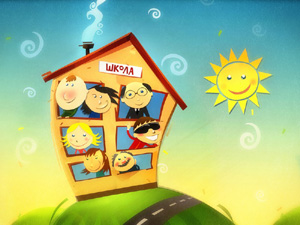 Инновационный проект«ШАГ – Школа Восхождения»Автор проекта:Качалина Н. А.,учитель начальных классов.Руководитель проекта:Григорьева Е.В.,директор школы2012 годСодержание Информационная карта проектаКраткая аннотация  проекта Главной отличительной чертой современного мира являются высокие темпы обновления научных знаний, технологий и технических систем, применяемых не только на производстве, но и в быту, сфере досуга человека. Поэтому впервые в истории образования необходимо учить личность, начиная со ступени начального общего образования, постоянно самостоятельно обновлять те знания и навыки, которые обеспечивают её успешную учебную и внеучебную деятельность, формировать готовность осваивать требования основного и полного среднего образования, совершать в будущем обоснованный выбор своего жизненного пути и соответствующей способностям, общественным потребностям профессии. Школа становится учреждением, формирующим с первого класса навыки самообразования и самовоспитания.Необходимость разработки образовательной программы начальной школы связана с внедрением федеральных государственных образовательных стандартов второго поколения, призванных обеспечивать развитие системы образования в условиях изменяющихся запросов личности и семьи, ожиданий общества и требований государства в сфере образования. Следствием быстрого обновления знаний становится требование непрерывного образования на основе умения учиться. В современном обществе смысл и значение образования меняются. Теперь это не просто усвоение знаний, а импульс к развитию способностей и ценностных установок личности учащегося. Сегодня происходит изменение парадигмы образования — от парадигмы знаний, умений и навыков к парадигме развития личности учащегося. Главной целью образования становится не передача знаний и социального опыта, а развитие личности ученика.Начальное образование выступает важнейшим средством самореализации и самоутверждения ребёнка как субъекта, уже способного определить цель, смысл и ценность требований современной культуры к учебной, семейно-бытовой, досуговой деятельности человека. Формируемые на данной ступени навыки обеспечивают не только дальнейшее развитие ребёнка, но и активное восприятие и осмысление текущей повседневной жизни, получение радости от умелого проявления жизненных сил, приобретаемых в процессе взросления знаний и умений. Мы представляем  проект Школы Активной Гражданственности    начального звена обучения  НРМОБУ «Салымская СОШ №1». «Обращаясь к химической метафоре, можно сказать, что школа подобна молекуле – единству, объединяющему внутри себя единства другого уровня – атомы. В роли «атомов», в данном случае, выступают уровни общеобразовательной школы» (ФГОС НОО).    Младшие школьники как активные граждане включаются  в процесс реализации системы социальных проектов   школы.                                                                                                                                                                                                        Актуальность  проекта определена требованиями нормативно-правовых документов ФГОС НОО, подтверждена материалами мониторинга  потребностных  запросов родителей и педагогов нашей школы, проведенного при разработке новой образовательной программы НОО.  На первое место  вышло требование развития творческого мышления, навыков самостоятельного и критического мышления, способности к рефлексии и самопознанию, а также  развитие морально-нравственного сознания, воспитание способности принимать решения, ответственности и самостоятельности и личной ответственности за свои поступки на основе представлений о нравственных нормах, социальной справедливости и свободе; формирование эстетических потребностей, ценностей и чувств; развитие этических чувств, доброжелательности и эмоционально-нравственной отзывчивости, понимания и сопереживания чувствам других людей;                                                                                                                  развитие навыков сотрудничества со взрослыми и сверстниками в разных социальных ситуациях, умения не создавать конфликтов и находить выходы из спорных ситуаций… Наша новая школа должна обеспечить условия « для индивидуального развития всех обучающихся, в особенности тех, кто в наибольшей степени нуждается в специальных условиях обучения, – одаренных детей и детей с ограниченными возможностями здоровья» (ФГОС НОО).  Все перечисленное работает на развитие и воспитание  у младших школьников основных качеств активного гражданина Отечества, и в этом социальная значимость   проекта начальной школы нового типа. Гражданственность -  интегративное качество личности,  одна из ключевых компетенций, которую необходимо формировать у младших школьников в процессе обучения и воспитания, в том числе и через включение их в социальное проектирование. Слово «школа» произошло  от лат. «скале» - лестница.., дорога самореализации, путь творческого самовыражения. Школа  выявляет и уточняет неповторимость каждого, направляет на поиск смысла жизни, зарождает чувство служения великому и всеобщему…                             Каждая ступенька школьной жизни  развивает и укрепляет волю, терпение, смелость, дисциплину духа, окрыляет мысль и творчество…                                                                                             «В этом Истина Школы. Убережем Истину Школы, и она возродит могущество Страны» (Ш.А.Амонашвили).                                                                                                                                                   Наша новая школа – наш новый выпускник, его Знания, Убеждения, Мысли, Чувства, Настроения, Стремления, Надежды.                                                                                                                 Цель  проекта:«ШАГ» как новая модель реализации ФГОС НОО средствами социально-ориентированной деятельности младших школьников.Задачи проекта:Интегрировать младших школьников в проектную деятельность школы.Организовать практическую общественно-значимую коллективную деятельность.Развивать творческие способности младших школьников, формировать навыки  саморазвития и самообразования, активную гражданскую позицию. Создать условия для успешной адаптация младших школьников к обучению в старшей школе. Усилить профориентационную направленность урочной  и внеурочной деятельности младших школьников.Инновационность проекта:Совместная деятельность старшеклассников и младших школьников по улучшению социально-образовательной среды без посредничества педагогов.          Результат социального творчества участников «ШАГ» – личностный рост как кураторов-старшеклассников, так и их соавторов - младших школьников.Куратор в процессе сотворчества приобретает такие качества, как умение слушать и быть выслушанным, терпеливость, настойчивость, умение самостоятельно находить выход из сложившихся ситуаций, знания психологии и особенностей младших школьников.Социально - ориентированная деятельность младших школьников позволит осуществить метапредметный подход к учению, развитию и      самовоспитанию:Овладение способностью принимать и сохранять цели и задачи различных видов  деятельности, поиска средств  осуществления;Освоение способов решения задач творческого и поискового характера;Формирование умения планировать, контролировать и оценивать свои действия в соответствии с поставленной задачей и условиями ее реализации; определять наиболее эффективные способы достижения результата;Формирование умения понимать причины успеха/неуспеха социально-ориентированной  деятельности и способности конструктивно действовать даже в ситуациях неуспеха;Освоение начальных форм познавательной и личностной рефлексии;Активное использование речевых средств и средств информационных и коммуникационных технологий (далее – ИКТ) для решения коммуникативных и познавательных задач;Овладение логическими действиями сравнения, анализа, синтеза, обобщения, классификации по родовидовым признакам, установления аналогий и причинно-следственных связей, построения рассуждений, отнесения к известным понятиям;Готовность слушать собеседника и вести диалог; готовность признавать возможность существования различных точек зрения и права каждого иметь свою; излагать свое мнение и аргументировать свою точку зрения и оценку событий;Определение общей цели и путей ее достижения; умение договариваться о распределении функций и ролей в совместной деятельности; осуществлять взаимный контроль в совместной деятельности, адекватно оценивать собственное поведение и поведение окружающих;И каждый из них -  высоконравственный, творческий, компетентный гражданин России, сознающий ответственность за настоящее и будущее своей Родины.                                                            «ШАГ» как Школа гражданского восхождения младших школьников предполагает педагогическую поддержку на каждой ступени лестницы творческого самовыражения ребенка:                                                                                                                                                          - самоопределение личности школьника,                                                                                                                                                            - развитие способностей ребенка,                                                                                                                                                                         - приобретение учеником ЗУН и компетенций, необходимых для успешной социализации.      Участники педагогической поддержки: старшеклассники – кураторы, классный руководитель, психолог, педагог дополнительного образования, специалисты узкого профиля, привлеченные для создания проекта; родители. В четырехлетний курс восхождения включены все субъекты образовательного сообщества, ориентированные на базовые национальные ценности: патриотизм, семья, труд и творчество, искусство и литература, природа…                                                                                                                                                     Школа Восхождения –  Школа интеграции духовно-нравственного развития и воспитания во всех   основных видах деятельности детей: урочной, внеурочной, внешкольной, общественно-полезной…Основные принципы организации школьного Восхождения:нравственный пример сверстников, учителя, родителей,социально-педагогическое партнерство всех членов педагогического сообщества, индивидуально-личностное развитие всех членов педагогического сообществаНормативно-правовая база проекта:Реализация проекта:Для реализации проекта  в школе созданы следующие условия:                                                                      - наличие нормативно-правовой базы реализации образовательной программы ФГОС НОО,                                                                                                                                                                                              - наличие нормативно-правовой базы социального проектирования,                                                                - школьный опыт создания и реализации социальных проектов,                                                                     - наличие творческой группы старшеклассников  и педагогов,Реализация проекта предполагает сотрудничество со следующими организациями: Компания «Салым Петролеум Девелопмент НВ», Бюджетное учреждение Ханты – Мансийского автономного округа – Югры, Нефтеюганский лесхоз , Муниципальное учреждение  «Администрация с. п. Салым »Муниципальное учреждение  КСК « Сияние севера» п. Салым.Предполагается три ступени социально активной деятельности учащихся НРМОБУ: 2 – 4 классы: участник – действует по основным моделям деятельности; 5 -7 классы: активный участник – вносит дополнения в основные модели социальной деятельности; 8–11классы: творец – предлагает и действует по своим моделям социальной деятельности.                                                                                                                                                           Учащиеся,  реализующие  проект «ШАГ» младшего школьника» - восходят на уровень активного участника социальной деятельности.Этапы реализацииРеалистичность ресурсного обеспечения проекта заложена в  нормативно-правовых документах о требованиях  к кадровым, финансовым, материально-техническим и иным условиям реализации основной образовательной программы начального общего образования и достижению планируемых результатов начального общего образования , исходя из положений «Концепции духовно-нравственного развития и воспитания гражданина России».                                                                                                      Интегративным результатом реализации данного проекта должно стать создание комфортной развивающей образовательной среды, обеспечивающей высокое качество образования, его доступность, открытость и привлекательность для обучающихся, их родителей (законных представителей) и всего общества, духовно-нравственное развитие и воспитание обучающихся.  Механизм оценки результатов реализации проекта «ШАГ» младших школьников».Критерии и показатели эффективности реализации программы:Управленческая деятельность:Повышение качества  управления учебно-воспитательной деятельностью начального звена обучения.Удовлетворенность  управлением образовательной деятельностью  и условиями образования в начальном звене обучения со стороны учащихся, их родителей, представителей социума.Согласованность и единство действий управления всех участников проекта «ШАГ». Целостность системы управления инновационной деятельностью на начальном этапе обучения образовательного учреждения;Управление инновационным процессом реализации ФГОС НОО  на основе эффективного использования результатов мониторинга социально-ориентированной деятельности младших школьников.Деятельность обучения и воспитания:Уровень профессионального развития педагогов-участников «ШАГ»;Уровень обновления содержания образования, внедрения инновационных идей в образовательный процесс начального звена обучения;Степень освоения продуктивных психолого-педагогических технологий обучения и воспитания;Системность  мониторинга обучения, развития и воспитания;Повышение уровня общей и профессиональной культуры членов педагогического сообщества;Использование современных электронных коммуникативных средств в области  обучения, воспитания и управления.Социально-ориентированная  деятельность:Востребованность проекта всеми его участниками: учащимися, родителями, педагогами, социумом;Повышение уровня информационной культуры участников проекта;Положительная динамика  уровня  воспитанности  при освоении младшими школьниками социальных проектов;Сформированность основных компонентов готовности быть гражданином Отечества;Сформированность универсальных учебных действий (УУД);Сформированность умений социально-ориентированной деятельности;Участие в конкурсах социальных проектов;Повышение качества воспитательной деятельности  педагогов.Ожидаемые результаты реализации проекта.Количественные показатели:Охват социально-ориентированной деятельностью всех  школьников 2-4 и 5 классов;Включение классных руководителей, учителей-предметников, педагога-психолога, социального педагога, педагога-организатора в процесс организации социально-ориентированной деятельности младших школьников. Показатели социального развития и социальной адаптации личности:Формирование творческих, коммуникативных навыков, умений социально-ориентированной деятельности;Воспитание экологической, политической, этической культуры участников проекта;Показатели готовности младших школьников быть гражданами России:Воспитание ценностно-мотивационной, интеллектуальной, познавательной, коммуникативной, контрольно-оценочной зрелости гражданина Отечества;Показатели общественного мнения:Привлечение общественности (Компания «Салым Петролеум Девелопмент НВ», Бюджетное учреждение Ханты – Мансийского автономного округа – Югры, Нефтеюганский лесхоз , Муниципальное учреждение  «Администрация с. п. Салым »Муниципальное учреждение  КСК « Сияние севера» п. Салым.) к реализации проекта;Информирование общественности о результатах реализации проекта;Заинтересованность партнеров в реализации проекта;Информация в газете «Школьный вестник», «Югорское обозрение», на сайте школы.Конечный продукт:Выпускник начальной школы  имеет высокий уровень  знаний, определенных  госстандартом образования, владеет  умственными операциями, интеллектуальными умениями, имеет  систему взглядов на мир, носящих мировоззренческий характер, на основе чего  оценивает себя и мир и строит свою жизнь и деятельность в соответствии с запросами общества. В результате разработки и реализации проекта нельзя не осознать, что знания и умения в данной области  сегодня широко востребованы в профессиональной, общественной и даже личной жизни. Проект - дело командное,  и чем сильнее команда, тем более эффективный проект, тем серьезнее достигаемые результаты. Проектирование само по себе совершенствует  жизнь и нашей школы. Выявление актуальных проблем школьной среды с последующим полноценным анализом и разработкой эффективных способов по их решению, объединение для этого потенциала учащихся, педагогов, родителей, партнеров - это серьезный шаг на пути модернизации школьного образования: новые события, новый смысл, интересные дела, современные  технологии, со-трудничество, творчество, выход за привычные и так надоевшие рамки школьной программы. Результаты мониторинга подводятся не к концу 4 класса (выпуск из начальной школы, получение начального общего образования) , а по завершении 5 класса, когда подойдет к завершению адаптация к обучению в среднем звене. Именно в это время возможно увидеть, как изменился воспитуемый в процессе социальной деятельности. В данное время возможно соотнести желаемое и реальное: насколько состоялась личность школьника, обладающего творческими качествами, необходимыми для успешной социализации активного гражданина Отечества.  Обладает ли младший школьник такими качествами как   быстрота, критичность, гибкость мышления,  ответственность, целеустремленность, самостоятельность,  воображение, фантазия,  легкость генерирования идей,  свобода творчества, самоуважение, готовность и способность к реализации творческого потенциала во всех видах деятельности.Перспективы дальнейшего развития проекта:Социально – ориентированная деятельность учащихся 2 – 11 классовШкола заявляет о себе, как районной экспериментальной площадке по социально -  ориентированной деятельности школьника.  Рабочий план реализации проекта педагогической поддержкиРабочий план творческой группыЛитература Алексеев Н.А. Педагогические основы проектирования личностно ориентированного обучения: Дис. … д-ра пед. наук. – Тюмень, 1997. – 310 с.Афанасьева Г.В. Педагогическое проектирование реализации образовательных и профессиональных планов школьников в малых городах России: Дис. … канд. пед. наук. – М., 1995.Балабанов П.И. Методологические проблемы проектировочной деятельности. – Новосибирск: Наука, 1990. – 200 с.Безрукова В.С. Педагогика. Проективная педагогика: Учеб. пособие для инженер.-пед. ин-тов и индустр.-пед. техникумов. – Екатеринбург: Деловая книга, 1996. – 344 с.Богоявленская Д.Б. Основные современные концепции творчества и одарённости. М.: Молодая гвардия, 1997. С.57.Галкина Т.В., Алексеева Л.Г. Диагностика и развитие креативности // Развитие и диагностика способностей / Под ред. В.Н.Дружинина. – М., 1991. С.102.Джонс Дж. К. Методы проектирования. – М.: Мир, 1986. – 326 с.Дзятковская Е.Н. Здоровьесберегающая работа образовательных учреждений. Мониторинг и диагностика. – Иркутск, 2003. – Часть 1.Дондурей Д.Б. Социальное проектирование в сфере культуры: поиск перспективных направлений // Социальное проектирование в сфере культуры: Методологические проблемы. – М.: Наука, 1986. – 236 с.Заир-Бек Е.С. Теоретические основы обучения педагогическому проектированию: Дис. … д-ра пед. наук. – СПб., 1995. – 410 с.Ильясов И.И., Галатенко Н.А. Проектирование курса обучения по учебной дисциплине: Пособ. для преподавателей. – М.: Издат. корпорация «Логос», 1994. – 280 с.Калиновский Ю.И. Психолого-педагогические основы проектирования, организации и развития региональной системы образования: Дис. … канд. пед. наук. – М., 1994.Крюкова Е.А. Теоретические основы проектирования и применения личностно-развивающих педагогических средств. Дис. … д-ра пед. наук. – Волгоград, 2000. – 251 с.Купинская Е.В. Проекты реформы средней общеобразовательной школы в деятельности Министерства народного просвещения в конце XIX – начале XX вв. // Науч. тр. Моск. пед. гос. ун-та.– М.: Прометей, 2000. – С. 595–602. – Сер.: Психолого-педагогические науки. Маркова, 1990. С. 9; аннотация Матяш Н. В Пректная деятельность младших школьников : кн. для учителя начальных классов / Н. В. Матяш, В.Д. Симоненко.- М.: ИЦ « Вентана Граф», 2002. -112 с.Познание и проектирование (Материалы «Круглого стола») // Вопросы философии. 1985. № 6. – С. 86–96.Поличка Н.П. Организационно-педагогические основы проектирования процесса обучения в условиях действия государственного образовательного стандарта общего среднего образования. Дис. … д-ра пед. наук. – М., 2000. – 272 с. Туник Е.Е. Тест Е.Торренса. Диагностика креативности. СПб: Иматон, 1998. Интернет ресурсы: (http://www.voppsy.ru/journals_all/issues/1995/951/951013.htm; см. статью В.В. Репкина, Г.В. Репкиной, Е.В. Заики "О системе психолого-педагогического мониторинга в построении учебной деятельности").             (http://www.psy.msu.ru/about/lab/ht.html; см. Центр психологического и профориентационного тестирования "Гуманитарные технологии").Приложение 1Диагностика уровня сформированности учебной деятельности                                             (Маркова А.К., 1990; аннотация)Аспекты диагностики:Состояние учебной задачи и ориентировочной основы: понимание школьником учебной задач и ее активное принятие, понимание смысла деятельности; самостоятельная постановка школьником учебных задач; самостоятельный выбор ориентиров  действия в решении познавательных и воспитательных задач. Состояние учебных действий: какие учебные действия школьник выполняет (изменение, сравнение, моделирование и др.); в какой форме он их выполняет (материальная, материализованная, громко-речевая, умственный план), развернуто (в полном составе операций) или свернуто, самостоятельно или после побуждений со стороны взрослого; складываются ли из отдельных действий более крупные блоки - способы, приемы, методы; различает ли ученик способ и результат действий; владеет ли школьник несколькими приемами достижения одного результата; Состояние самоконтроля и самооценки: умеет ли ученик проверять себя после окончания работы (итоговый самоконтроль); может ли проверять себя в середине и в процессе работы (пошаговый самоконтроль); способен ли он планировать работу до ее начала (планирующий самоконтроль); владеет ли школьник адекватной самооценкой; доступна ли ему дифференцированная самооценка отдельных частей своей работы или он может оценить себя лишь в общем виде; Каков результат учебной деятельности: объективный (правильность решения, число действий до результата, расход времени, решение задач разной трудности); субъективный (значимость, смысл этой учебной работы для самого ученика, субъективная удовлетворенность, психологическая цена - расход времени и сил, вклад личных усилий). Диагностируя учебную (познавательную)  деятельность школьников, важно посмотреть, какова целостность этой деятельности (или налицо только раздробленные звенья и операции), есть ли выраженная индивидуальность ее выполнения.                                                                                                                                                                                          Свободное и самостоятельное осуществление учебной деятельности свидетельствует об определенном важном уровне умственного развития - сформированности познавательной деятельности как основы мышления.                                                                                           В школьной практике предлагается учитывать при оценке результатов учения не только знания, но и деятельность учащихся, их обеспечивающую. Требования к результатам обучения включают: систему знаний и умений; виды деятельности, в которых осуществляется усвоение предметного содержания обучения; качественные особенности усвоения учащимися предметного и деятельностного содержания обучения (Маркова, 1990. С. 9; аннотация) (http://www.voppsy.ru/journals_all/issues/1995/951/951013.htm; см. статью В.В. Репкина, Г.В. Репкиной, Е.В. Заики "О системе психолого-педагогического мониторинга в построении учебной деятельности").
Состояние видов деятельности школьника может быть выявлено критериально-ориентированными тестами, деятельностными пробами, длительным наблюдением, а также в ходе психологически продуманного устного опроса и в письменных контрольных работах (http://www.psy.msu.ru/about/lab/ht.html; см. Центр психологического и профориентационного тестирования "Гуманитарные технологии").Приложение 2Батарея тестов «Творческое мышление» Е.Е. ТуникБольшинство тестов является модификацией тестов Гилфорда или Торренса. Время проведения тестов 40 минут. Тесты предназначены для возрастной группы от 5 до 15 лет, проводятся в индивидуальной или групповой форме. Субтест 1.Использование предметов (варианты употребления)Задача: Перечислить как можно больше способов использования предмета, отличающиеся от обычного употребления.Инструкция испытуемому: Газета используется для чтения, ты можешь придумать другие способы использования газеты. Что из неё можно сделать? Как её можно использовать?Инструкция зачитывается устно. Время выполнения теста 3 минуты. Ответы записывают испытуемые. Время засекается после прочтения инструкции.Оценивание: результаты выполнения теста оцениваются в баллах.Имеются три показателя:1) Беглость (беглость воспроизведения идей) – суммарное число ответов. За каждый ответ даётся 1 балл, все баллы суммируются.Б=1* nn = число уместных ответов; Б = беглость2) Гибкость – число классов (категорий) ответов.Все ответы можно отнести к различным классам. Например, ответы типа: сделать из газеты – шапку, корабль, игрушку и так далее, можно отнести к одному классу – Создание поделок и игрушек.Следует приписать каждому ответу номер категории из списка приведённого в методики Е.Е. Туник, затем, если несколько ответов будут относиться к одной категории, то учитывать первый ответ из этой категории, то есть учитывать каждую категорию только один раз. Затем следует подсчитать число использованных ребёнком категорий. В принципе, число категорий может изменяться от 0 до 12 (если не будет дано ответов, отнесённых к новой категории, которой нет в списке категорий). Кто-то может дать много ответов, то есть иметь высокий показатель по фактору беглость, но все ответы могут относиться к одной категории, например к категории №12 – Создание поделок, игрушек.За одну категорию даём 3 балла.Г=3 *mГ – показатель гибкости, m – число использованных категорий.Ответам ни подходящим ни к одной категории присваивается новая категория и , соответственно, добавляется по 3 балла за каждую новую категорию. Таких ответов может быть несколько. Но прежде чем присваивать новую категорию, следует очень внимательно соотнести ответ с приведённым списком категорий.2) Оригинанальность – число ответов с необычным употреблением понятия, в данном случае оригинальным считается ответ, данный 1 раз на выборке объёмом 30 – 40 человек. 1 оригинальный ответ – 5 баллов.Все баллы за оригинальные ответы суммируются.Op= 5 *k,Op – показатель оригинальности, k – число оригинальных ответов.Строгий подсчёт суммарного показателя по каждому субтесту следует проводить после процедуры стандартизации, то есть перевода сырых баллов в стандартные. В данном случае предлагается проводить суммирование баллов по различным факторам, отдавая себе отчёт в том, что такая процедура не является достаточно корректной, а следовательно, суммарными баллами можно пользоваться только как приблизительными и оценочными.T1=Б1+Г1=Op1=n+3*m+5*kГде Т1 – суммарный балл по 1 субтесту, Б1 – беглость по 1 субтесту, Г1 гибкость по 1 субтесту, Op1 – оригинальность по 1 субтесту, n – общее число уместных ответов, m – число категорий, k – число оригинальных ответовСледует обратить особое внимание на термин уместные, адекватные ответы. Первое – следует исключать из числа учитываемых те ответы, которые упоминались в инструкции – очевидные способы использования газет: читать газету, узнавать новости и так далее, помимо специально оговорённых в категории 1. Но в этом случае надо исключать только самые очевидные способы использования газеты, по сути только вышеприведённые. Второе – следует исключать повторяющиеся (полностью) дублирующие друг друга ответы.Субтест 2. ЗаключенияЗадача: Перечислить различные последствия гипотетической ситуации.Инструкция испытуемому: Вообрази, что случиться, если животные и птицы смогут разговаривать на человеческом языке.Время выполнения субтеста 3 минуты.Оценивание: результаты выполнения субтеста оцениваются в баллах:Имеются два показателя:1) Беглость (беглость воспроизведения идей) – общее число приведённых следствий. 1 ответ (1 следствие) – 1 балл.2) Оригинальность – число оригинальных ответов, число отдалённых следствий. Здесь оригинальным считается ответ приведенный только 1 раз (на выборке 30 – 40 человек).1 оригинальный ответ – 5 балловOp=5*kOp – показатель оригинальности, k – число оригинальных ответовТ2=n+5*kТ2 – Суммарный показатель 2 субтеста.Как и в первом субтесте следует обратить внимание на исключение неуместных (неадекватных) ответов; а именно: повторяющихся ответов и ответов не имеющих отношение к поставленной задаче.Субтест 3. СловаЗадача: Придумать слова, которые начинаются или оканчиваются определённым слогом.Инструкция испытуемому: 1 часть. Придумай слова, которые начинаются на слог – «По», например «Полка».Время 2 минуты.Часть 2. Придумай слова, которые оканчиваются на слог «Ка», например «Сумка».Время 2 минуты.Оценивание: Результаты выполнения субтеста оцениваются в баллах.Имеются два показателя:1) Беглость – общее число приведённых слов. 1 слово – 1 балл.Б=nn – общее число слов.Как и раннее, следует вычеркнуть повторяющиеся слова, а также не учитываются неадекватные слова – в данном случае слова, которые не начинаются или не оканчиваются на заданный в инструкции слог.2) Оригинальность. Число оригинальных слов, приведенных один раз на выборку 30 – 40 человек – k. Op=5*kk – число оригинальных слов. Op – показатель оригинальности.T3=n+ 5*kT3 – суммарный показатель третьего субтеста.Субтест 3. Словесная ассоциацияЗадача: привести как можно больше определений для общеупотребительных слов.Инструкция испытуемому: Приведи как можно больше определений для слова – книга. Например – красивая книга – какая ещё бывает книга?Время выполнения субтеста – 3 минуты.Оценивание: Результаты выполнения субтеста оцениваются в баллах по 3 показателям:1) Беглость – суммарное число приведённых определений – n. 1 определение – 1 балл.Б=nБ – показатель беглости.2) Гибкость – число приведённых классов – категорий ответов. 1 категория – 3 баллаГ=3*mГ - показатель гибкости, m – число категорий ответов (в методике Е.Е. Туник приводится 12 категорий). Все ответы, относящиеся к одной категории, учитываются 1 раз и получают – 3 балла. В принципе, максимально возможный балл – 12х3=36 баллов (в случае, когда в ответах присутствуют все 12 категорий, что на практике встречается исключительно редко, а также отсутствуют ответы, которым присваивается новая категория). Как и в субтесте 1 ответам, не подходящим ни к какой категории, присваивается новая категория и, соответственно, добавляется по 3 балла за каждую новую категорию. В этом случае максимально полученное число баллов может увеличиваться.3) Оригинальность – число оригинальных определений – в нашем случае – k.Оригинальное определение – приведённое всего 1 раз на выборке из 30 40 человек. 1 оригинальное определение – 5 балловOp=5 *kOp – показатель оригинальности, k – число оригинальных определений.Т4=n + 3* m +5 *kгде Т4 – суммарный показатель Субтест 4. Составление изображенийЗадача: Нарисовать заданные объекты, пользуясь определённым набором фигур.Общая инструкция для детей может выглядеть так «Сейчас вы немного порисуете. Рисовать — приятное занятие и постарайтесь делать это так чтобы ваш рисунок был интересным, необычным, особенным.» Объясняя как выполнять задания, нельзя приводить примеры возможных ответов, показывать рисунки выполненные кем-то другим. Перед выполнением каждого субтеста психологу или педагогу следует проговаривать содержание задания, уточнять что именно следует сделать.Инструкция испытуемому: Нарисуй определённые объекты, пользуясь следующим набором фигур: круг, прямоугольник, треугольник, полукруг. Каждую фигуру можно использовать несколько раз, менять их размеры и положения в пространстве, но нельзя добавлять другие фигуры или линии.В первом квадрате нарисуй лицо, во втором – дом, в третьем – клоуна, а в четвёртом – то, что ты хочешь. Подпиши четвёртый рисунок.Испытуемому предъявляется набор фигур (изображённый в методике на рисунке 1) и образец выполнения задания.Время выполнения всех рисунков – 8 минут.Длина стороны квадрата = 8 сантиметров (для тестового бланка).Оценивание: Оценивание производится по двум показателям.1) беглость – гибкость. В данном показателе учитываются:n1 – число изображённых элементов (деталей), 1 деталь – 0.1 балла; n2 число использованных классов фигур (из четырёх заданных, a, b, c, d), 1 класс фигур – 1 балл; n2 – изменяется от 0 до 4; n3 – число ошибок, ошибкой считается использование в рисунке незаданной фигуры или линии, 1 ошибка 0.1 баллаБ=Σ (0.1n1i + n2i – 0.1* n3i)i - номер рисунка.Затем баллы Б (беглость) суммируются по 4-м рисункам.2) Оригинальность. k1 – число оригинальных элементов рисунка.Под оригинальным элементом понимается элемент необычной формы или необычное расположение элемента, необычное использование элемента, оригинальное расположение элементов друг относительно друга. 1 оригинальный элемент – 3 балла.В одном рисунке может быть несколько оригинальных элементов.k – оригинальность четвёртого рисунка (по теме и содержанию) может встречаться 1 раз на выборку 30 – 40 человек.. k может принимать значения 0 или 1. за оригинальный сюжет = 5 баллов (относится только к рисунку 4)Op = 5 *k + Σ3 *k1iOp – оригинальность, i – номер рисунка (от 1 до 4)Т4 = Б + OpБ – беглость, Op – оригинальность, Т5 – суммарный показатель 5 Субтест.Субтест 5. ЭскизыЗадача: в квадратах теста приводится множество одинаковых фигур (кругов); каждую из фигур надо превратить в различные изображения.Инструкция испытуемому: добавь любые детали или линии к основному изображению так, чтобы получились различные интересные рисунки. Дорисуй эти картинки. Рисовать можно внутри круга и снаружи круга. Подпиши название каждого рисунка. Время выполнения задания – 10 минут.Тестовый бланк состоит из листа стандартной бумаги (формат А-4), на котором изображено 20 квадратов с кругом посередине. Размеры кватрата 5х5 см, диаметр каждого круга ~1.5 см.Оценивание: оценивание проводится по 3 показателям:1) Беглость – число адекватных задаче рисунков.n – Число рисунков (изменяется от 0 до 20). За 1 рисунок – 1 баллБ=nИсключаются рисунки, точно повторяющие друг друга (дубликат), а также рисунки, в которых не использован стимульный материал – круги.2) Гибкость – число изображенных классов (категорий) рисунков. Например, изображение различных лиц относится к одной категории, изображения различных животных так же составляет одну категорию.m – число категорий, за одну категорию – 3 балла.Г= 3*m3) Оригинальность . k – число оригинальных рисунков; оригинальным считается рисунок, сюжет которого использован один раз (на выборке 30-40 человек) 1 оригинальный рисунок – 5 баллов.Ор=5*kОр – показатель оригинальности.Т5=n+3*m+5*kГде Т6 – суммарный показатель 6 Субтест.При подсчете баллов по 6 Субтест следует учитывать все рисунки вне зависимости от качества изображения. О сюжете и теме надо судить не только по рисунку, но и обязательно принимать во внимание подпись.Субтест 6 Спрятанная формаЗадача: Найти различные фигуры, скрытые в сложном, малоструктурированном изображении.Инструкция испытуемому: Найти как можно больше изображений на этом рисунке. Что нарисовано на этой картинке?Время выполнения Субтеста 3 мин.Оценивание: Результаты выполнения субтеста оцениваются в баллах по 2 показателям:1) Беглость – суммарное число ответов – n. 1 ответ – 1 балл.Б=n2) Оригинальность – число оригинальных, редких ответов – k. В данном случае оригинальным будет считаться ответ, данный один раз на выборке 30-40 человек. 1 оригинальный ответ – 5 балловОр=5*kГде Ор – оригинальность.Т6=n+5*kГде Т6 – суммарный показатель шестого субтеста.Приложение №3Исследование креативности учителей по методике Д. ДжонсонаОцените, используя пятибалльную систему, в какой мере Вы обладаете нижеописанными творческими характеристиками. Возможные оценочные баллы: 5 – постоянно; 4 – часто; 3 – иногда; 2 – редко; 1 – никогда.Информационная карта3Краткая аннотация проекта.52.1Цель, задачи62.2Инновационность  проекта 2.3Результаты  социального творчества  младших школьников2.4Основные принципы организации деятельности82.5Нормативно-правовая база2.6Реализация проекта «ШАГ» - школа  гражданского  восхождения»:      условия реализации проектаступени социально-активной деятельностиЭтапы реализации проекта9Ресурсное обеспечение115.Механизм оценки результатов реализации проекта:5.1Критерии и показатели эффективности5.2Ожидаемые результаты реализации:126.Рабочий план реализации проекта педагогической поддержки147.Рабочий план реализации творческой группы19Литература26Приложение28Инициатор проектаНефтеюганское районное муниципальное общеобразовательное бюджетное  учреждение« Салымская средняя общеобразовательная школа №1»Организация, осуществляющая работу по проектуНефтеюганское районное муниципальное общеобразовательное бюджетное учреждение« Салымская средняя общеобразовательная школа №1»Исполнитель проектаНефтеюганское районное муниципальное общеобразовательное бюджетное  учреждение« Салымская средняя общеобразовательная школа №1»Адрес учреждения628327 Тюменская область, Ханты- Мансийский автономный округ- Югра, Нефтеюганский район, п. Салым, ул. Новая, дом 13, НРМОБУ « Салымская СОШ №1», тел/факс 3463 290541Название проекта«ШАГ»- школа Восхождения» младших школьников.Руководитель проектаФ.И.О.Григорьева  Елена ВладимировнаОсновное место работы и должность руководителя проектаДиректор НРМОБУ «Салымская СОШ №1» Автор проектаКачалина Наталия АнатольевнаУчастники проекта:Дети - ученики 2 – 5 классов  а также  педагоги, родители, общественность.Краткое описание предлагаемой по проекту деятельности.( опишите, что именно предлагается провести в рамках проекта, каким видится основной результат проекта)Проект рассчитан на  создание Школы Активной Гражданственности (ШАГ)   начального звена обучения  НРМОБУ «Салымская СОШ №1». Младшие школьники как активные граждане включаются  в процесс реализации системы социальных проектов   школы для решения задач экологического, исторического, патриотического,  здоровьесберегающего  направлений.Итогом проекта станет школа, реализующая ФГОС НОО, воспитывающая активного, высоконравственного, творческого, компетентного гражданина России, сознающего ответственность за настоящее и будущее своей Родины.Продолжительность проекта2012-2016 уч. год Начало  работы проектаСентябрь  2012гФорма проведенияТворческие объединения дополнительного образования детей младшего школьного возраста.Возраст участниковот 8 до 13 летОбщее количество участников за учебный год160  человекКонституция Российской Федерации (принятая всенародным голосованием 12.12.1993 г.)Конвенция о правах ребенкаЗакон Российской  Федерации «Об образовании» от 10.07.1992 г. № 3266-Концепция духовно-нравственного развития и воспитания личности гражданина России, 2009г.Приказ Минобразования науки РФ от 6.10.2009г №373 «Федеральный государственный образовательный   стандарт начального общего образования»Национальная доктрина образования в Российской Федерации до 2020 г.Приказ    МО РФ от 06.10.09 № 373 «Об утверждении и  введении в действие федерального  государственного образовательного стандарта начального общего образования».Приоритетные направления развития образовательной системы РФ. Одобрены на заседании Правительства РФ 09.12.2004 г. (протокол № 47, раздел I).Инициатива президента «Наша новая школа» Д.Медведев. 04 февраля 2010 г. Пр-271.Целевая программа «Новая школа Югры» на 2010-2013 годы.Устав НРМОБУ «Салымская СОШ №1» от 2011 г.  Программно – методическое: Программа развития школы на 2012 – 2017 гг.Программа воспитательной работы НРМОБУ «Салымская СОШ№1»Система социальных проектов НРМОБУ «Салымская СОШ№1»   Организационное:Модель психолого-педагогического сопровождения УВП;           2.План воспитательной работы НРМОБУ « Салымская СОШ № 1»ЭтапНаправления деятельностиНаправления деятельностиПодготовительныйЗнакомство с деятельностью учащихся 5-11 классов по реализации социальных проектов;Диагностика ведущего типа творческой деятельности младших школьников;Анкетирование учащихся 2-4 классов на предмет необходимости  реализации социальных проектов;Создание творческих групп младших школьников;Привлечение учащихся старших классов к роли кураторов рабочих групп младших школьников;Привлечение педагогов к  социальной деятельности совместно с младшими школьниками;Защита данного проекта перед представителями педагогического и общественного сообщества.Знакомство с деятельностью учащихся 5-11 классов по реализации социальных проектов;Диагностика ведущего типа творческой деятельности младших школьников;Анкетирование учащихся 2-4 классов на предмет необходимости  реализации социальных проектов;Создание творческих групп младших школьников;Привлечение учащихся старших классов к роли кураторов рабочих групп младших школьников;Привлечение педагогов к  социальной деятельности совместно с младшими школьниками;Защита данного проекта перед представителями педагогического и общественного сообщества.Основной- реализация проектовСоциальный проектНаправление деятельностиОсновной- реализация проектовАнимационная студиянаписание сценария фильма;  изображение персонажей, декораций; изготовление макетов, моделей и игрушек;осваивание современного оборудования. 
Основной- реализация проектовЗимний садПодбор растений, рекомендуемых для озеленения помещений,Изучить особенности содержания растений в помещении Составить технологические карты содержания комнатных растенийОсновной- реализация проектовВосьмое чудо света – театрУчастие в мастерских и творческих лабораториях:Мастерской "«Умелые руки"»(создание декораций, бутафории),мастерской «Кройки и шитья»  (изготовление костюмов, париков),«Юный художник» (художественной оформление), «Сценическая речь» (работа над правильной речью), «В мире будущих актеров прекрасного» (музыкальное оформление, создание аудиотеки).Основной- реализация проектовЛесная быльПосадка семян хвойных пород деревьевПосадка хвойных пород деревьевОсновной- реализация проектовШкольный вестникРабота в школьном пресс- центре ( выпуск школьной газеты, заметок)Основной- реализация проектовШкольная летописьРабота классов по сбору информации Сбор  информации, получаемой от классов, общественности;Систематизация полученной информации;Набор текста и компьютерная верстка;Художественное оформление обложки, страниц Летописи « Знаменитые выпускники школы»ЗаключительныйПрезентация результатов деятельности младших школьниковПодведение итогов общего развития младших школьниковПодведение итогов духовно-нравственного развития младших школьниковПодведение итогов гражданского становления младших школьниковАнализ работы творческих групп, поощрение участниковОпределение  возникших проблем, целей и задач их достижения (формулирование тем новых социальных проектов)Презентация результатов деятельности младших школьниковПодведение итогов общего развития младших школьниковПодведение итогов духовно-нравственного развития младших школьниковПодведение итогов гражданского становления младших школьниковАнализ работы творческих групп, поощрение участниковОпределение  возникших проблем, целей и задач их достижения (формулирование тем новых социальных проектов)Считаем, что работа над проектом «Школа активной гражданственности младших школьников» направлена на качественное практико-ориентированное, деятельностное, высокомотивированное образование – самое эффективное образование.  Работа в команде, обсуждение проблем с членами целевых групп, взаимодействие в ходе разработки проекта с партнерами предоставляют отличные возможности для социализации обучающихся. Совместный труд на благо общего дела активно формирует востребованные сегодня качества личности – целеустремленность, ответственность, умение работать в команде, взаимоподдержку и взаимовыручку, взаимоуважение и толерантность, лидерство и волю к победе. Какие личности станут завтра полноправными членами общества –  определяется сегодня.Этап работыОсновное содержаниеПланируемый результатОтвУправленческие решения2012-2013Диагностико-проектировочный этап.Конструктивно-формирующий этап.Изучение и анализ научно-методической литературы по проблеме исследования. Осмысление теоретических и методологических положений по проблеме эксперимента. Осуществление подготовительной работы по разработке системы включения младших школьников в процесс реализации социальных проектов: анализ  образовательной программы ФГОС НОО школы, оценка степени удовлетворенности потребителей и других заинтересованных сторон качеством образовательных услуг, предоставляемых начальной школой.Определение функциональных обязанностей творческой  команды педагогов, старшеклассников  и младших школьников  в организации, функционировании и развитии системы социально-ориентированной  деятельности. Менеджмент процессов (проектирование процессов, управление процессами, улучшение процессов) в начальном звене обучения общеобразовательного учреждения.Методологическое обоснование включения младших школьников в  проектирование и социально-ориентированную  деятельность.Мобилизация творческого потенциала группы педагогов-кураторов.Выработка организационной структуры и механизма реализации проекта «ШАГ».Диагностические и контрольно-аналитические материалы.Рассмотрение и утверждение проекта «ШАГ» педагогическим и общественным сообществом.ЗДУВР,директор ЗДУВР, методист ЗДУВРЗДУВРЗДУВРПедагог-психологСоцпедагог Медработники Директор, ЗДУВРДиректор, ЗДУВР, учителя, руководители МОЗДУВР, учителя, руководители МОПриказПриказПриказПринятие проекта программы на заседании педагогического советаПринять нормативные документы по обеспечению программной деятельности и контролировать ход их реализации.Выступления на заседаниях МОРазработка рекомендаций для педагогов, родителей, обучающихся, администрации школыРазработать и установить компьютерную программу для проведения мониторингаПроводить административный контроль до 15 сентября, по четвертям, ежегодно2013-2015Этап локальных и системных измененийРазработка руководства по сопровождению  совместной деятельности участников проекта «ШАГ». Анализ механизмов и ресурсов осуществления процессов социально-ориентированной деятельности  Разработка нормативно-правовой базы для осуществления программных мероприятий.    Создание и внедрение форм предоставления  информации о качестве социально-ориентированной деятельности.         Создание банка диагностических методик для психолого-педагогического сопровождения  процесса социально-ориентированной деятельности.              Освоение педагогами-участниками проекта «ШАГ» методик  мониторинговых исследований и диагностических процедур. Отслеживание изменений в личностном становлении младших школьников с позиций готовности быть гражданином. Коррекция элементов системы воспитательной деятельности. Планирование мероприятий по улучшению качества деятельности начального звена обучения образовательного учреждения как системы; качества процессов, протекающих в образовательном учреждении; качества результатов деятельности образовательного учреждения.            Повышение эффективности  управления качеством образования посредством вовлечения младших школьников и кураторов-педагогов в социально-ориентированную деятельность.Внесение корректив в план учебно-воспитательной работы начальной школы.Корректировка  программы  внутришкольного управления качеством образовательного процесса а также  духовно-нравственным развитием и воспитанием младших школьников как  граждан России.Активизация творческого потенциала педколлектива в процессе реализации социальных проектов.Повышение интеллектуального и общекультурного уровня участников социально-                                     ориентированной деятельности . Повышение уровня профессионального мастерства педагогов в вопросах управления процессами духовно-нравственного становления младших школьников.Директор, ЗДУВР, методистДиректор, ЗДУВР, методист, родительский активЗДУВР, руководители МО, члены УС.ЗДУВРЗДУВР,кл.рук, соц.педагогметодист директор, ЗДУВР, методистпедагог-психолог ЗДУВР, соц.педагогпедагог-психолог , ЗДВРЗДУВР, педагог-психологМониторинг качества образованияВыработка путей дальнейшей реализации программыОбобщение опыта работы по темеМониторинг физического здоровья Смотр кабинетов и рекреацийПополнение банка данных одаренных детейОбучение на курсах ПК2015-2016Результативно-диагностическийАнализ эффективности реализации проекта «ШАГ» младших школьников».                                                                      Анализ банка научно-методических материалов по социальному проектированию, социально-ориентированной деятельности младших школьников. Разработка на основе полученных результатов методических рекомендаций по организации социально-ориентированной деятельности младших школьников. Обобщение и распространение опыта социально-ориентированной деятельности.                                                 Завершающий анализ и обобщение полученных в эксперименте данных, уточнение теоретических положений и оформление исследовательских материалов. Анализ, оценка и осмысливание результатов экспериментальной деятельности для установления связи между проведенными в эксперименте воздействиями и достигнутыми результатами.   Представление результатов экспериментальной деятельности на заседании МО, педагогическом совете, семинарах.Перспективное планирование основных направлений развития НОО.Перспективное планирование программно-методического обеспечения учебно-воспитательного процесса с целью создания условий развития и воспитания младших школьников как активных граждан Отечества.Рост престижа воспитательной системы НРМОБУ «Салымская СОШ №1».Перспективное планирование деятельности начальной школы НРМОБУ «Салымская СОШ №1».Администрация.Педколлектив.Управляющий совет.Педагогический совет, выпуск методической продукции, публикации в методических журналах, обощение опыта работы.№ п/пНаправление деятельностиСроки реализацииСроки реализацииОтветственныеОтветственныеПодготовительныйПодготовительныйПодготовительныйПодготовительныйПодготовительныйПодготовительныйЗнакомство с деятельностью учащихся 5-11 классов по реализации социальных проектов;Сентябрь 2012Сентябрь 2012старшеклассники – кураторы, классный руководитель, педагог дополнительного образования, специалисты узкого профиля, привлеченные для создания проекта; старшеклассники – кураторы, классный руководитель, педагог дополнительного образования, специалисты узкого профиля, привлеченные для создания проекта; Диагностика ведущего типа творческой деятельности младших школьников;Октябрь 2012Октябрь 2012классный руководитель, психолог, классный руководитель, психолог, Анкетирование учащихся 2-4 классов на предмет необходимости  реализации социальных проектов;Ноябрь – декабрь 2012Ноябрь – декабрь 2012старшеклассники – кураторы, классный руководитель, психолог, старшеклассники – кураторы, классный руководитель, психолог, Создание творческих групп младших школьников;Январь - февраль 2013Январь - февраль 2013старшеклассники – кураторы, классный руководитель, психолог, педагог дополнительного образования, специалисты узкого профиля, привлеченные для создания проекта; старшеклассники – кураторы, классный руководитель, психолог, педагог дополнительного образования, специалисты узкого профиля, привлеченные для создания проекта; Привлечение учащихся старших классов к роли кураторов рабочих групп младших школьников;Март – апрель 2013Март – апрель 2013старшеклассники – кураторы, классный руководитель, психолог, педагог дополнительного образования, старшеклассники – кураторы, классный руководитель, психолог, педагог дополнительного образования, Привлечение педагогов к  социальной деятельности совместно с младшими школьниками;Май 2013Май 2013старшеклассники – кураторы, классный руководитель, психолог, педагог дополнительного образования, специалисты узкого профиля, привлеченные для создания проекта; родители. старшеклассники – кураторы, классный руководитель, психолог, педагог дополнительного образования, специалисты узкого профиля, привлеченные для создания проекта; родители. Основной этапОсновной этапОсновной этапОсновной этапОсновной этапОсновной этапАнимационная студияАнимационная студияАнимационная студияАнимационная студияАнимационная студияАнимационная студиянаписание сценария фильма; написание сценария фильма; сентябрь- октябрь 2013сентябрь- октябрь 2013лидер творческой группыизображение персонажей, декораций;изображение персонажей, декораций;ноябрь – декабрь 2013ноябрь – декабрь 2013лидер творческой группыизготовление макетов, моделей и игрушек;изготовление макетов, моделей и игрушек;январь – февраль – март 2014январь – февраль – март 2014лидер творческой группы            осваивание современного оборудования. 
            осваивание современного оборудования. 
апрель – май 2014апрель – май 2014лидер творческой группыВосьмое чудо света – театрВосьмое чудо света – театрВосьмое чудо света – театрВосьмое чудо света – театрВосьмое чудо света – театрВосьмое чудо света – театрУчастие в мастерских и творческих лабораториях:Участие в мастерских и творческих лабораториях:2013 – 2014 г2013 – 2014 глидер творческой группы (педагог дополнительного образования специалисты узкого профиля, привлеченные для создания проекта) Мастерская "«Умелые руки"»(создание декораций, бутафории),Мастерская "«Умелые руки"»(создание декораций, бутафории),2013 – 2014 г2013 – 2014 глидер творческой группы (педагог дополнительного образования, специалисты узкого профиля, привлеченные для создания проекта)Мастерская «Кройки и шитья»  (изготовление костюмов, париков),Мастерская «Кройки и шитья»  (изготовление костюмов, париков),2013 – 2014 г2013 – 2014 глидер творческой группы (педагог дополнительного образованияспециалисты узкого профиля, привлеченные для создания проекта) «Юный художник» (художественной оформление), «Юный художник» (художественной оформление), 2013 – 2014 г2013 – 2014 глидер творческой группы (педагог дополнительного образования, специалисты узкого профиля, привлеченные для создания проекта)«Сценическая речь» (работа над правильной речью), «Сценическая речь» (работа над правильной речью), 2013 – 2014 г2013 – 2014 глидер творческой группы (педагог дополнительного образования, специалисты узкого профиля, привлеченные для создания проекта)«В мире будущих актеров прекрасного» (музыкальное оформление, создание аудиотеки).«В мире будущих актеров прекрасного» (музыкальное оформление, создание аудиотеки).2013 – 2014 г2013 – 2014 глидер творческой группы (педагог дополнительного образования, специалисты узкого профиля, привлеченные для создания проекта)Зимний садЗимний садЗимний садЗимний садЗимний садЗимний садПодбор растений, рекомендуемых для озеленения помещений,Подбор растений, рекомендуемых для озеленения помещений,Сентябрь – октябрь – ноябрь 2013Сентябрь – октябрь – ноябрь 2013лидер творческой группыИзучить особенности содержания растений в помещении Изучить особенности содержания растений в помещении Декабрь январь февраль 2013 - 2014Декабрь январь февраль 2013 - 2014лидер творческой группыСоставить технологические карты содержания комнатных растенийСоставить технологические карты содержания комнатных растенийМарт – апрель – май 2014Март – апрель – май 2014лидер творческой группыЛесная быльЛесная быльЛесная быльЛесная быльЛесная быльЛесная быльПосадка семян хвойных пород деревьевПосадка семян хвойных пород деревьевСентябрь – октябрь – ноябрь – декабрь 2013Сентябрь – октябрь – ноябрь – декабрь 2013лидер творческой группыПосадка хвойных пород деревьевПосадка хвойных пород деревьевАпрель – май 2014Апрель – май 2014лидер творческой группыШкольный вестникШкольный вестникШкольный вестникШкольный вестникШкольный вестникШкольный вестникРабота в школьном пресс- центре ( выпуск школьной газеты, заметок)Работа в школьном пресс- центре ( выпуск школьной газеты, заметок)2013 - 20142013 - 2014лидер творческой группыШкольная летописьШкольная летописьШкольная летописьШкольная летописьШкольная летописьШкольная летописьРабота классов по сбору информации Работа классов по сбору информации сентябрь- октябрь 2013сентябрь- октябрь 2013лидер творческой группыСбор  информации, получаемой от классов, общественности;Сбор  информации, получаемой от классов, общественности;ноябрь – декабрь 2013ноябрь – декабрь 2013лидер творческой группыСистематизация полученной информации;Систематизация полученной информации;Январь 2014Январь 2014лидер творческой группыНабор текста и компьютерная версткаНабор текста и компьютерная версткаФевраль- март 2014Февраль- март 2014лидер творческой группыХудожественное оформление обложки, страниц Летописи « Знаменитые выпускники школы»Художественное оформление обложки, страниц Летописи « Знаменитые выпускники школы»Апрель – май 2014Апрель – май 2014лидер творческой группыЗаключительныйЗаключительныйЗаключительныйЗаключительныйЗаключительныйЗаключительныйПрезентация результатов деятельности младших школьниковПрезентация результатов деятельности младших школьниковсентябрь- октябрь 2014сентябрь- октябрь 2014старшеклассники – кураторыклассный руководитель психолог педагог дополнительного образования специалисты узкого профиля привлеченные для создания проекта родителиПодведение итогов общего развития младших школьниковПодведение итогов общего развития младших школьниковНоябрь - декабрь 2014Ноябрь - декабрь 2014классный руководитель психолог педагог дополнительного образования специалисты узкого профиля, привлеченные для создания проекта родители Подведение итогов духовно-нравственного развития младших школьниковПодведение итогов гражданского становления младших школьниковПодведение итогов духовно-нравственного развития младших школьниковПодведение итогов гражданского становления младших школьников2015-2016 2015-2016 классный руководитель психолог педагог дополнительного образования Анализ работы творческих групп, поощрение участниковАнализ работы творческих групп, поощрение участников2015-20162015-2016классный руководитель психолог педагог дополнительного образования, администрация.Определение  возникших проблем, целей и задач их достижения (формулирование тем новых социальных проектов)Определение  возникших проблем, целей и задач их достижения (формулирование тем новых социальных проектов)2015-20162015-2016классный руководительпсихолог педагог дополнительного образования             администрация            педколлектив            управляющий совет.№  ВопросЕ.А. 2 «Д»Т.И.2 «В»1Ощущаете неопределенные, сложные особенности окружающего мира542Выдвигаете и выражаете большое количество различных идей в данных условиях343Предлагаете разные виды, типы, категории идей344Предлагаете дополнительные детали, идеи, версии или решения345Проявляете воображение, чувство юмора и развиваете ли Вы гипотетические возможности456Демонстрируете поведение, которое является неожиданным, оригинальным, но полезным для решения проблемы457Воздерживаетесь от принятия первой пришедшей в голову типичной, общепринятой идеи, выдвигаете различные варианты и выбираете лучший.458Проявляете уверенность в своем решении, несмотря на возникшие затруднения, брать на себя ответственность за нестандартную позицию, мнение, содействующее решению проблемы.45Общий балл3036